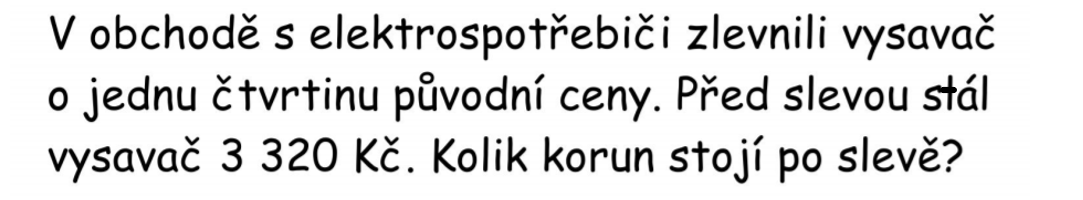 Zápis:Původní cena……………….. 3 320 KčSleva………………………………Cena po slevě……………….Xz 3 320 Kč = (3 320 : 4) . 1 = 830 Kč3 320 : 4 = 830    12     003 320 – 830 = 2 490 KčCena vysavače po slevě je 2 490 Kč.